公司簡介身為台灣資訊內容服務的先驅，<涵堂資訊> 三十年來持續提供各項專業資訊服務滿足客戶全方位需求。提供技術研發、策略規劃、所不可或缺的資訊內容與解決方案，我們的團隊協助台灣最具創新動能的各個組織達成自訂目標並邁向卓越。長年來與享譽全球出版集團攜手，確保台灣使用者能輕鬆享有推動創新、經濟發展和改善人文環境的知識。我們服務的領域廣泛，從民生產業至國防太空領域皆有涉獵，主要側重於各項科技及工程相關之垂直產業鏈，合作對象遍及各政府機關、學術單位、私人企業、財團(社團)法人及所有具資訊內容需求之一般大眾。主要商品／服務項目與全球頂尖高科技資訊出版集團緊密合作，為各組織或企業量身打造資訊內容解決方案，協助客戶了解如何有效地運用這些內容資源，解決他們今天所面臨的各項挑戰。同時，我們也輔助所有提供資訊內容的合作夥伴進一步掌握本地市場動態，並促進各方研究機構之交流。

* 數位圖書館與技術資料庫
與IHS、 IEEE、 ASTM、 SAE、 Jane's、 Elsevier等全球知名資訊內容品牌獨家合作提供資訊與數位工具輔助產品研發、工程設計、產業創新、品質控管、材料測試、設備維護等工作流程。

*市場與經濟分析報告
與全球數百家專業研究機構合作，提供各產業的市場分析、趨勢預測、行銷策略建議以及各國經濟展望、風險評估等資訊。

*工業標準法規
提供全球各大標準組織與各國國家標準與產業規範的服務與咨詢，協助客戶搜尋並取得各產業進行研發、品質控管或產品認證時所需的專業技術資訊。

*專業期刊 
提供多種語言、涵蓋各領域之千餘種專業期刊雜誌，專業整體規劃一次解決客戶所有相關資訊需求。公司基本資料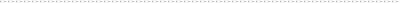 